TOWN OF EAGLE LAKE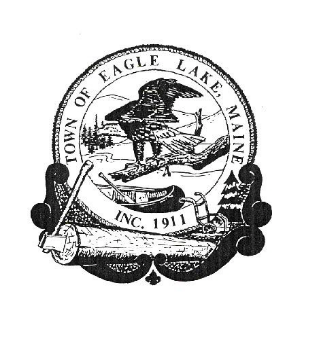 BOARD OF ASSESSOR’S MEETINGMay 15, 20195:30 – 7:30 P.M.   AGENDACALL TO ORDER TIME 5:30 P.M.CONSIDER A HOMESTEAD EXEMPTION FOR DAVID DESJARDENSOTHER BUSINESS           4.    ADJOURN                                BOARD OF SELECTMEN’S MEETINGAGENDA            1.  CALL TO ORDER            2. JOHN FRANCIS, PRESIDENT OF THE EAGLE LAKE WINTER RIDERS REQUESTS TO                    SPEAK TO THE BOARD ON BEHALF OF THE EAGLE LAKE WINTER RIDERS. 3. PUBLIC HEARING FOR THE BUILDING NOTIFICATION ORDINANCE FORT KENT FIRE CHIEF EDWARD ENDEE DISCUSSES COMMUNICATION NEEDS FOR EAGLE LAKE FIRE DEPARTMENT.APPROVE MINUTES OF April 24, 2019 BOARD MEETING MONTHLY FINANCIALS – April 2019Bank ReconciliationsPond Brook Bank ReconciliationCheck ReconciliationSign WarrantsTOWN MANAGER’S REPORTUpdatesMicro LoanPond Brook EstatesRoad CommitteeRecreation CommitteeFire DepartmentPlanning BoardLED Street Light ProgramNASWACommittee to Provide Cost Effective Fire Protection for the Residents of the East Side of Eagle LakeIndustrial Park Lease UpdatePUBLIC COMMENT TOWN MEETING WARRANTAnnual Town MeetingSpecial Town Meeting SCHOOL UPDATE SIGN GROOMER OVER TO EAGLE LAKE WINTER RIDERS DISCUSS SLY BROOK ROAD OTHER BUSINESS ADJOURN